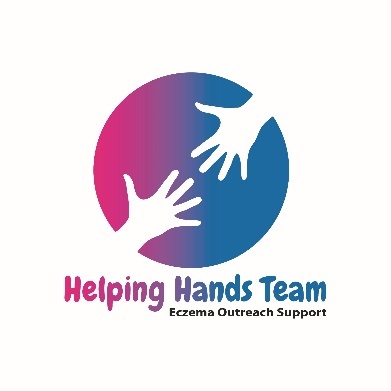 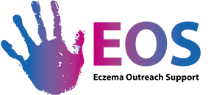 Development Services Helping HandRole TitleDevelopment Services Helping HandPaymentThis is an unpaid position. Travel expenses will be refunded.Eczema Outreach SupportEczema Outreach Support exists to help families deal with the practical and emotional aspects of having a child with eczema. At the heart of our service is the opportunity for families to connect with others in the same situation, get reliable information and to speak to people who understand.Outline of RoleThis role involves:Helping with our welcome packs (making up, mailing out, taking stock)Various office and administrative tasks such as mail shots, printing and other duties.Supporting the Development Team with additional projects.Skills, Attitude, ExperienceWe are looking for someone who believes in the support and services EOS offer and is passionate about helping others.  The volunteer should be:ReliableTrustworthy,Have good time keeping skillsEnjoy working in a busy office as part of a teamNo previous administration experience is required.Benefits to VolunteerValuable experience for your CV.Free trainingA Reference for any future volunteering or employment rolesBeing part of an organisation that makes a differenceVolunteer pack including your own EOS t-shirtWhereThe role will be based in Eczema Outreach Support main office:129 High Street, Linlithgow, EH49 7EJWhenWe would require a minimum of 1-2 hours per week.  The office is open every day apart from a Friday, so the day of the week and time can be flexible (between 9am – 5pm). SupportVolunteer Training and ongoing support offered.How to applyIf you would like to apply for this role, you should complete our application form found here.Candidates will then be offered an interviewQuestionsIf you have any questions about this role, you should get in touch with Lyndsay Noon lyndsay@eos.org.uk for an informal chat